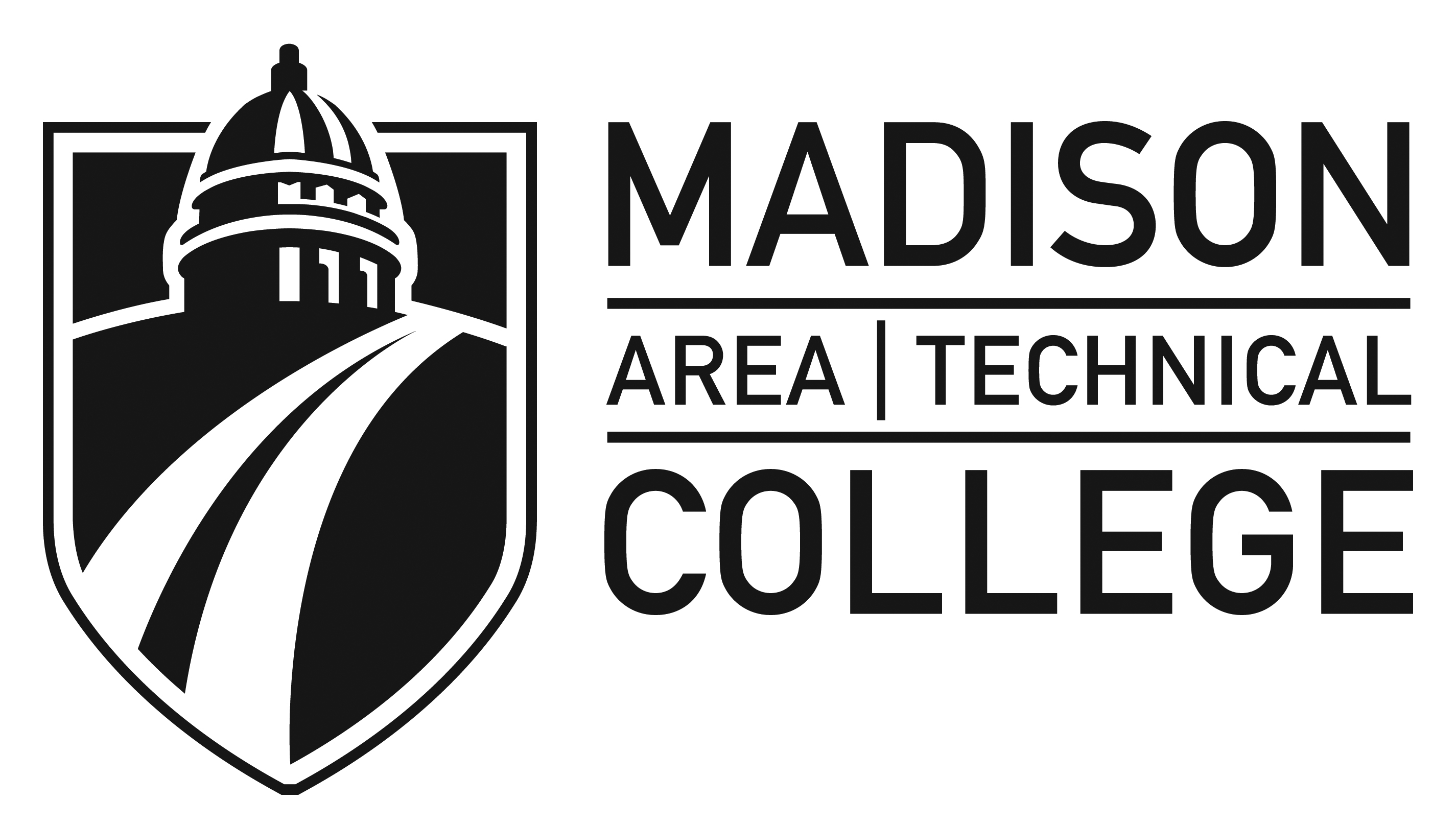 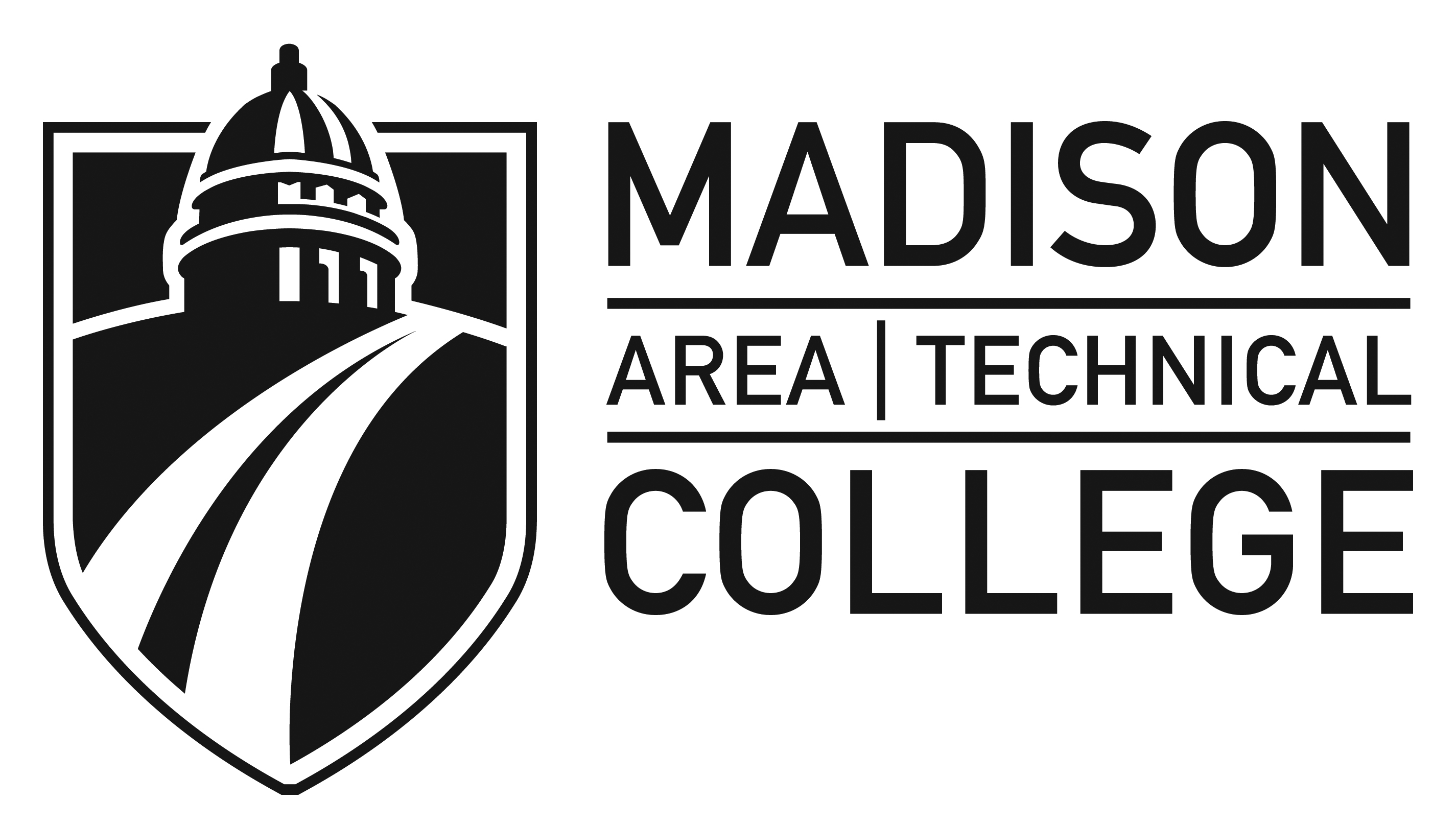 Power Miter Saw Demonstration Checklist:Name___________________________________   Date____/____/____Observer: ___________________________With your instructor or an approved proxy, demonstrate on a Sliding Compound Miter Saw:Evaluate the condition of the tool before use & explain Lockout/Tagout methodOn/off switchMiter adjustmentBevel adjustment (Right & Left)Fixed/sliding operation lockFence adjustment Dry run of miter cutDemonstrate how to change the toolingDepth of cut adjustmentDemonstrate cross-cutting wide boards (>8”)With your instructor or an approved proxy, demonstrate on the Omga Miter Saw:Evaluate the condition of the tool before use & explain Lockout/Tagout methodOn/off switchMiter adjustmentDry run cross-cutting a boardCalibration of the length stopDemonstrate how to change the toolingStudent’s Signature: _________________________(By signing this document you are indicating that you have reviewed the Safety Rules and understand the proper operation, maintenance and safety procedures for this machine).Instructor’s Approval: _________________________ Date____/____/____